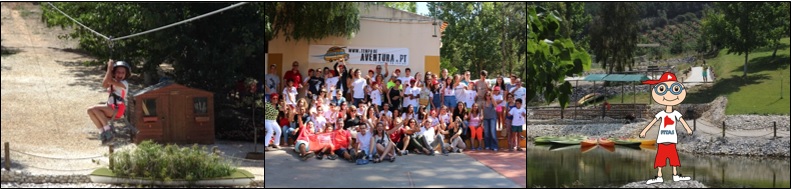 Ficha de Inscrição – Campo de Férias Tempo AventuraFicha de Inscrição – Campo de Férias Tempo AventuraFicha de Inscrição – Campo de Férias Tempo AventuraFicha de Inscrição – Campo de Férias Tempo AventuraFicha de Inscrição – Campo de Férias Tempo AventuraFicha de Inscrição – Campo de Férias Tempo AventuraFicha de Inscrição – Campo de Férias Tempo AventuraFicha de Inscrição – Campo de Férias Tempo AventuraFicha de Inscrição – Campo de Férias Tempo AventuraFicha de Inscrição – Campo de Férias Tempo AventuraFicha de Inscrição – Campo de Férias Tempo AventuraFicha de Inscrição – Campo de Férias Tempo AventuraFicha de Inscrição – Campo de Férias Tempo AventuraFicha de Inscrição – Campo de Férias Tempo AventuraFicha de Inscrição – Campo de Férias Tempo AventuraFicha de Inscrição – Campo de Férias Tempo AventuraFicha de Inscrição – Campo de Férias Tempo AventuraFicha de Inscrição – Campo de Férias Tempo AventuraFicha de Inscrição – Campo de Férias Tempo AventuraFicha de Inscrição – Campo de Férias Tempo AventuraFicha de Inscrição – Campo de Férias Tempo AventuraFicha de Inscrição – Campo de Férias Tempo AventuraFicha de Inscrição – Campo de Férias Tempo AventuraFicha de Inscrição – Campo de Férias Tempo AventuraFicha de Inscrição – Campo de Férias Tempo AventuraFicha de Inscrição – Campo de Férias Tempo AventuraFicha de Inscrição – Campo de Férias Tempo AventuraFicha de Inscrição – Campo de Férias Tempo AventuraFicha de Inscrição – Campo de Férias Tempo AventuraFicha de Inscrição – Campo de Férias Tempo AventuraFicha de Inscrição – Campo de Férias Tempo AventuraFicha de Inscrição – Campo de Férias Tempo AventuraFicha de Inscrição – Campo de Férias Tempo AventuraFicha de Inscrição – Campo de Férias Tempo AventuraFicha de Inscrição – Campo de Férias Tempo AventuraFicha de Inscrição – Campo de Férias Tempo AventuraFicha de Inscrição – Campo de Férias Tempo AventuraFicha de Inscrição – Campo de Férias Tempo AventuraFicha de Inscrição – Campo de Férias Tempo AventuraFicha de Inscrição – Campo de Férias Tempo AventuraFicha de Inscrição – Campo de Férias Tempo AventuraFicha de Inscrição – Campo de Férias Tempo AventuraFicha de Inscrição – Campo de Férias Tempo AventuraFicha de Inscrição – Campo de Férias Tempo AventuraFicha de Inscrição – Campo de Férias Tempo AventuraFicha de Inscrição – Campo de Férias Tempo AventuraFicha de Inscrição – Campo de Férias Tempo AventuraFicha de Inscrição – Campo de Férias Tempo AventuraFicha de Inscrição – Campo de Férias Tempo AventuraFicha de Inscrição – Campo de Férias Tempo AventuraFicha de Inscrição – Campo de Férias Tempo AventuraFicha de Inscrição – Campo de Férias Tempo AventuraFicha de Inscrição – Campo de Férias Tempo AventuraFicha de Inscrição – Campo de Férias Tempo AventuraFicha de Inscrição – Campo de Férias Tempo AventuraFicha de Inscrição – Campo de Férias Tempo AventuraFicha de Inscrição – Campo de Férias Tempo AventuraFicha de Inscrição – Campo de Férias Tempo AventuraFicha de Inscrição – Campo de Férias Tempo AventuraFicha de Inscrição – Campo de Férias Tempo AventuraFicha de Inscrição – Campo de Férias Tempo AventuraFicha de Inscrição – Campo de Férias Tempo AventuraFicha de Inscrição – Campo de Férias Tempo AventuraFicha de Inscrição – Campo de Férias Tempo AventuraFicha de Inscrição – Campo de Férias Tempo AventuraFicha de Inscrição – Campo de Férias Tempo AventuraFicha de Inscrição – Campo de Férias Tempo AventuraFicha de Inscrição – Campo de Férias Tempo AventuraFicha de Inscrição – Campo de Férias Tempo AventuraFicha de Inscrição – Campo de Férias Tempo AventuraFicha de Inscrição – Campo de Férias Tempo AventuraFicha de Inscrição – Campo de Férias Tempo AventuraFicha de Inscrição – Campo de Férias Tempo AventuraFicha de Inscrição – Campo de Férias Tempo AventuraFicha de Inscrição – Campo de Férias Tempo AventuraFicha de Inscrição – Campo de Férias Tempo AventuraFicha de Inscrição – Campo de Férias Tempo AventuraFicha de Inscrição – Campo de Férias Tempo AventuraFicha de Inscrição – Campo de Férias Tempo AventuraFicha de Inscrição – Campo de Férias Tempo AventuraFicha de Inscrição – Campo de Férias Tempo AventuraFicha de Inscrição – Campo de Férias Tempo AventuraFicha de Inscrição – Campo de Férias Tempo AventuraFicha de Inscrição – Campo de Férias Tempo AventuraFicha de Inscrição – Campo de Férias Tempo AventuraFicha de Inscrição – Campo de Férias Tempo AventuraFicha de Inscrição – Campo de Férias Tempo AventuraFicha de Inscrição – Campo de Férias Tempo AventuraFicha de Inscrição – Campo de Férias Tempo AventuraFicha de Inscrição – Campo de Férias Tempo AventuraFicha de Inscrição – Campo de Férias Tempo AventuraFicha de Inscrição – Campo de Férias Tempo AventuraFicha de Inscrição – Campo de Férias Tempo AventuraFicha de Inscrição – Campo de Férias Tempo AventuraFicha de Inscrição – Campo de Férias Tempo AventuraFicha de Inscrição – Campo de Férias Tempo AventuraFicha de Inscrição – Campo de Férias Tempo AventuraFicha de Inscrição – Campo de Férias Tempo AventuraFicha de Inscrição – Campo de Férias Tempo AventuraFicha de Inscrição – Campo de Férias Tempo AventuraFicha de Inscrição – Campo de Férias Tempo AventuraFicha de Inscrição – Campo de Férias Tempo AventuraFicha de Inscrição – Campo de Férias Tempo AventuraFicha de Inscrição – Campo de Férias Tempo AventuraFicha de Inscrição – Campo de Férias Tempo AventuraFicha de Inscrição – Campo de Férias Tempo AventuraFicha de Inscrição – Campo de Férias Tempo AventuraFicha de Inscrição – Campo de Férias Tempo AventuraFicha de Inscrição – Campo de Férias Tempo AventuraFicha de Inscrição – Campo de Férias Tempo AventuraFicha de Inscrição – Campo de Férias Tempo AventuraFicha de Inscrição – Campo de Férias Tempo AventuraFicha de Inscrição – Campo de Férias Tempo AventuraFicha de Inscrição – Campo de Férias Tempo AventuraFicha de Inscrição – Campo de Férias Tempo AventuraFicha de Inscrição – Campo de Férias Tempo AventuraFicha de Inscrição – Campo de Férias Tempo AventuraFicha de Inscrição – Campo de Férias Tempo AventuraFicha de Inscrição – Campo de Férias Tempo AventuraFicha de Inscrição – Campo de Férias Tempo AventuraFicha de Inscrição – Campo de Férias Tempo AventuraFicha de Inscrição – Campo de Férias Tempo AventuraFicha de Inscrição – Campo de Férias Tempo AventuraFicha de Inscrição – Campo de Férias Tempo AventuraFicha de Inscrição – Campo de Férias Tempo AventuraFicha de Inscrição – Campo de Férias Tempo AventuraFicha de Inscrição – Campo de Férias Tempo AventuraFicha de Inscrição – Campo de Férias Tempo AventuraFicha de Inscrição – Campo de Férias Tempo AventuraFicha de Inscrição – Campo de Férias Tempo AventuraFicha de Inscrição – Campo de Férias Tempo AventuraFicha de Inscrição – Campo de Férias Tempo AventuraFicha de Inscrição – Campo de Férias Tempo AventuraFicha de Inscrição – Campo de Férias Tempo AventuraFicha de Inscrição – Campo de Férias Tempo AventuraFicha de Inscrição – Campo de Férias Tempo AventuraFicha de Inscrição – Campo de Férias Tempo AventuraFicha de Inscrição – Campo de Férias Tempo AventuraFicha de Inscrição – Campo de Férias Tempo AventuraFicha de Inscrição – Campo de Férias Tempo AventuraFicha de Inscrição – Campo de Férias Tempo AventuraFicha de Inscrição – Campo de Férias Tempo AventuraFicha de Inscrição – Campo de Férias Tempo AventuraFicha de Inscrição – Campo de Férias Tempo AventuraFicha de Inscrição – Campo de Férias Tempo AventuraFicha de Inscrição – Campo de Férias Tempo AventuraFicha de Inscrição – Campo de Férias Tempo AventuraFicha de Inscrição – Campo de Férias Tempo AventuraFicha de Inscrição – Campo de Férias Tempo AventuraFicha de Inscrição – Campo de Férias Tempo AventuraFicha de Inscrição – Campo de Férias Tempo AventuraFicha de Inscrição – Campo de Férias Tempo AventuraFicha de Inscrição – Campo de Férias Tempo AventuraFicha de Inscrição – Campo de Férias Tempo AventuraFicha de Inscrição – Campo de Férias Tempo AventuraFicha de Inscrição – Campo de Férias Tempo AventuraFicha de Inscrição – Campo de Férias Tempo AventuraFicha de Inscrição – Campo de Férias Tempo AventuraFicha de Inscrição – Campo de Férias Tempo AventuraFicha de Inscrição – Campo de Férias Tempo AventuraFicha de Inscrição – Campo de Férias Tempo AventuraFicha de Inscrição – Campo de Férias Tempo AventuraFicha de Inscrição – Campo de Férias Tempo AventuraFicha de Inscrição – Campo de Férias Tempo AventuraFicha de Inscrição – Campo de Férias Tempo AventuraFicha de Inscrição – Campo de Férias Tempo AventuraFicha de Inscrição – Campo de Férias Tempo AventuraFicha de Inscrição – Campo de Férias Tempo AventuraFicha de Inscrição – Campo de Férias Tempo AventuraFicha de Inscrição – Campo de Férias Tempo AventuraFicha de Inscrição – Campo de Férias Tempo AventuraFicha de Inscrição – Campo de Férias Tempo AventuraFicha de Inscrição – Campo de Férias Tempo AventuraFicha de Inscrição – Campo de Férias Tempo AventuraFicha de Inscrição – Campo de Férias Tempo AventuraFicha de Inscrição – Campo de Férias Tempo AventuraFicha de Inscrição – Campo de Férias Tempo AventuraFicha de Inscrição – Campo de Férias Tempo AventuraFicha de Inscrição – Campo de Férias Tempo AventuraFicha de Inscrição – Campo de Férias Tempo AventuraFicha de Inscrição – Campo de Férias Tempo AventuraFicha de Inscrição – Campo de Férias Tempo AventuraFicha de Inscrição – Campo de Férias Tempo AventuraFicha de Inscrição – Campo de Férias Tempo AventuraFicha de Inscrição – Campo de Férias Tempo AventuraFicha de Inscrição – Campo de Férias Tempo AventuraFicha de Inscrição – Campo de Férias Tempo AventuraFicha de Inscrição – Campo de Férias Tempo AventuraFicha de Inscrição – Campo de Férias Tempo AventuraFicha de Inscrição – Campo de Férias Tempo AventuraFicha de Inscrição – Campo de Férias Tempo AventuraFicha de Inscrição – Campo de Férias Tempo AventuraFicha de Inscrição – Campo de Férias Tempo AventuraFicha de Inscrição – Campo de Férias Tempo AventuraFicha de Inscrição – Campo de Férias Tempo AventuraFicha de Inscrição – Campo de Férias Tempo AventuraNome:Nome:Nome:Nome:Nome:Nome:Nome:Nome:Nome:Nome:Nome:Nome:Nome:Nome:Nome:Nome:Nome:Nome:Nome:Nome:Nome:Nº Colab.: Nº Colab.: Nº Colab.: Nº Colab.: Nº Colab.: Nº Colab.: Nº Colab.: Nº Colab.: Nº Colab.: Nº Colab.: Nº Colab.: Nº Colab.: Nº Colab.: Nº Colab.: Nº Colab.: (Obrigatório)(Obrigatório)(Obrigatório)(Obrigatório)(Obrigatório)(Obrigatório)(Obrigatório)(Obrigatório)(Obrigatório)(Obrigatório)(Obrigatório)(Obrigatório)(Obrigatório)(Obrigatório)(Obrigatório)(Obrigatório)(Obrigatório)(Obrigatório)(Obrigatório)(Obrigatório)(Obrigatório)(Obrigatório)(Obrigatório)(Obrigatório)(Obrigatório)(Obrigatório)(Obrigatório)Outros participantes:Outros participantes:Outros participantes:Outros participantes:Outros participantes:Outros participantes:Outros participantes:Outros participantes:Outros participantes:Outros participantes:Outros participantes:Outros participantes:Outros participantes:Outros participantes:Outros participantes:Outros participantes:Outros participantes:Outros participantes:Outros participantes:Outros participantes:Outros participantes:Outros participantes:Outros participantes:Outros participantes:Outros participantes:Outros participantes:Outros participantes:Outros participantes:Outros participantes:Outros participantes:Outros participantes:Outros participantes:Outros participantes:Outros participantes:Outros participantes:Outros participantes:Outros participantes:Outros participantes:Outros participantes:Outros participantes:Outros participantes:Outros participantes:Outros participantes:Outros participantes:Outros participantes:Outros participantes:Outros participantes:Outros participantes:Outros participantes:Outros participantes:Outros participantes:Outros participantes:Outros participantes:Outros participantes:Outros participantes:Outros participantes:Outros participantes:Outros participantes:Outros participantes:Outros participantes:Outros participantes:IdadesIdadesIdadesIdadesIdadesIdadesIdadesIdades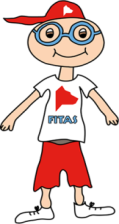 Pagamento:Pagamento:Pagamento:Pagamento:Pagamento:Pagamento:Pagamento:Pagamento:Pagamento:Pagamento:Pagamento:Pagamento:Pagamento:Pagamento:Pagamento:Pagamento:Pagamento:Pagamento:Pagamento:Pagamento:Pagamento:Pagamento:Pagamento:Pagamento:Pagamento:Pagamento:Pagamento:Pagamento:Pagamento:Pagamento:Vencimento: maio a julhoVencimento: maio a julhoVencimento: maio a julhoVencimento: maio a julhoVencimento: maio a julhoVencimento: maio a julhoVencimento: maio a julhoVencimento: maio a julhoVencimento: maio a julhoVencimento: maio a julhoVencimento: maio a julhoVencimento: maio a julhoVencimento: maio a julhoVencimento: maio a julhoVencimento: maio a julhoVencimento: maio a julhoVencimento: maio a julhoVencimento: maio a julhoVencimento: maio a julhoVencimento: maio a julhoVencimento: maio a julhoVencimento: maio a julhoVencimento: maio a julhoVencimento: maio a julhoVencimento: maio a julhoVencimento: maio a julhoVencimento: maio a julhoVencimento: maio a julhoVencimento: maio a julhoVencimento: maio a julhoVencimento: maio a julhoVencimento: maio a julhoVencimento: maio a julhoVencimento: maio a julhoVencimento: maio a julhoVencimento: maio a julhoVencimento: maio a julhoVencimento: maio a julhoVencimento: maio a julhoVencimento: maio a julhoVencimento: maio a julhoVencimento: maio a julhoVencimento: maio a julhoVencimento: maio a julhoVencimento: maio a julhoVencimento: maio a julhoVencimento: maio a julhoVencimento: maio a julhoVencimento: maio a julhoVencimento: maio a julhoVencimento: maio a julhoVencimento: maio a julhoVencimento: maio a julhoVencimento: maio a julhoVencimento: maio a julhoVencimento: maio a julhoVencimento: maio a julhoVencimento: maio a julhoVencimento: maio a julhoVencimento: maio a julhoVencimento: maio a julhoVencimento: maio a julhoVencimento: maio a julho Assinatura: Assinatura: Assinatura: Assinatura: Assinatura: Assinatura: Assinatura: Assinatura: Assinatura: Assinatura: Assinatura: Assinatura: Assinatura: Assinatura: Assinatura: Assinatura: Assinatura: Assinatura: Assinatura: Assinatura: Assinatura: Assinatura: Assinatura: Assinatura: Assinatura: Assinatura: Assinatura: Assinatura:Contacto:Contacto:Contacto:Contacto:Contacto:Contacto:Contacto:Contacto:Contacto:Contacto:Contacto:Contacto:Contacto:Contacto:Contacto:Contacto:Contacto:Contacto:Contacto:Contacto:Contacto:Contacto:Contacto:Contacto:     Data:     Data:     Data:     Data:     Data:     Data:     Data:     Data:     Data:     Data:     Data:     Data:     Data:     Data:     Data:     Data:     Data:     Data:     Data: